ATHENA LEADERSHIP AWARD 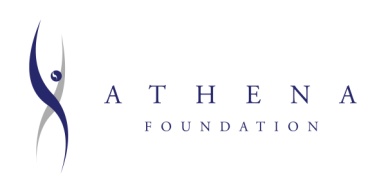 NOMINATION INSTRUCTIONS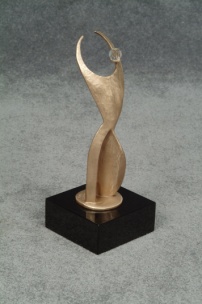 The ATHENA Leadership Award celebrates exemplary leadership and is reflective of a quote by Plato: What is honored in a country will be cultivated there.  Over 6000 recipients have been honored with the ATHENA Leadership Award since the program’s inception in 1982.Presented to leaders across professional sectors, the ATHENA Leadership Award’s rich history, international scope and focus on mentorship distinguish it as one of the most prestigious leadership awards one can receive. The GRCA has awarded the ATHENA to 38 distinguished women in the Berks community since 1993.THE CRITERIA ATHENA Leadership Award Nominees must meet each of the following three criteria:Demonstrate excellence, creativity and initiative in their business or professionProvide valuable service to improve the quality of life for others in their communityActively assist women in achieving their full leadership potentialQUALIFICATIONSATHENA Leadership Award Nominees may represent either the profit or not-for-profit sector. Previous ATHENA Leadership Award Recipients are not eligible for nomination, however past nominees may be nominated again.There is no minimum or maximum age qualification that must be met by ATHENA Leadership Award Nominees.COMPLETING THE NOMINATION FORM You are encouraged to work closely with your nominee to complete their nomination.Nominations for the ATHENA Leadership Award must be submitted using this nomination form and format.You may include supporting documents (articles, testimonials, etc) with your completed nomination form.Deadline for submission: Monday, March 7, 2022.THE PROCESSA Selection Committee, made up of a diverse group of community leaders, will review all nominations and select the ATHENA Leadership Award Recipient.  The recipient will be announced at Women2Women Annual Conference + Expo on Wednesday, April 20, 2022 during the morning Breakfast.QUESTIONSContact: Rachael Romig, Director – Women2Women, at 610.898.7775 or rromig@greaterreading.orgEMAIL COMPLETED FORM TORachael Romig at rromig@greaterreading.org by Monday, March 7, 2022.ATHENA Leadership Award Nomination Form  (page 1 of 5)				Date _________________________________NOMINEE (For the Award)Name _______________________________________________________________________________Home Address ________________________________________________________________________City__________________________State/Province____________Zip/Postal Code ________________Phone	___________________________Email_____________________________________________Company/Organization________________________________________________________________Title/Position _______________________________________________________________________Business Address ____________________________________________________________________City___________________________State/Province____________Zip/Postal Code _______________Work Phone____________________ Business Email__ ______________________________________NOMINATOR (Person Nominating)Name _____________________________________________________________________________Company/Organization _______________________________________________________________Business Address_____________________________________________________________________City____________________________State/Province____________Zip/Postal Code______________Phone__________________________Email_______________________________________________ATHENA Leadership Award  Nomination Form  (page 2 of 5)I.  PROFESSIONAL LEADERSHIPProvide specific examples of how the nominee has demonstrated excellence, creativity and initiative in their business or profession. ATHENA Leadership Award  Nomination Form  (page 3 of 5)II.  COMMUNITY LEADERSHIP:Provide specific examples of how the nominee provides valuable service to improve the quality of life for others in their community.  Include type and length of service in civic and service organizations and initiatives.ATHENA Leadership Award  Nomination Form  (page 4 of 5)III. PERSONAL LEADERSHIP/ MENTORSHIP:Provide specific examples of how the nominee has actively assisted women in achieving their full leadership potential, and/or demonstrated support for their personal and professional advancement.ATHENA Leadership Award  Nomination Form  (page 5 of 5)ADDITIONAL INFORMATION PERTAINING TO CRITERIA:Include any additional information you feel is important for consideration of your nominee. Include awards, honors, publications, articles and/or testimonials that demonstrate service to their profession, community, and, most importantly, aspiring and established women leaders.